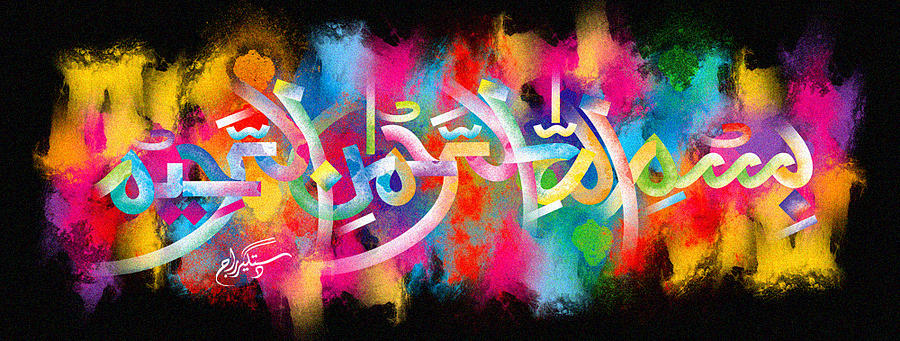 The Miracle Third Dole BananaVol 2 The Exclusive Islamic Miracle Photographs of Dr Umar Elahi AzamSunday 4nd October 2015Manchester, UKIntroductionThere were 6 impressions of The Name of Allah  on the banana, including 1 on the stem.  There was 1 impression of an Unidentified Arabic marking.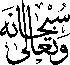 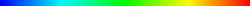 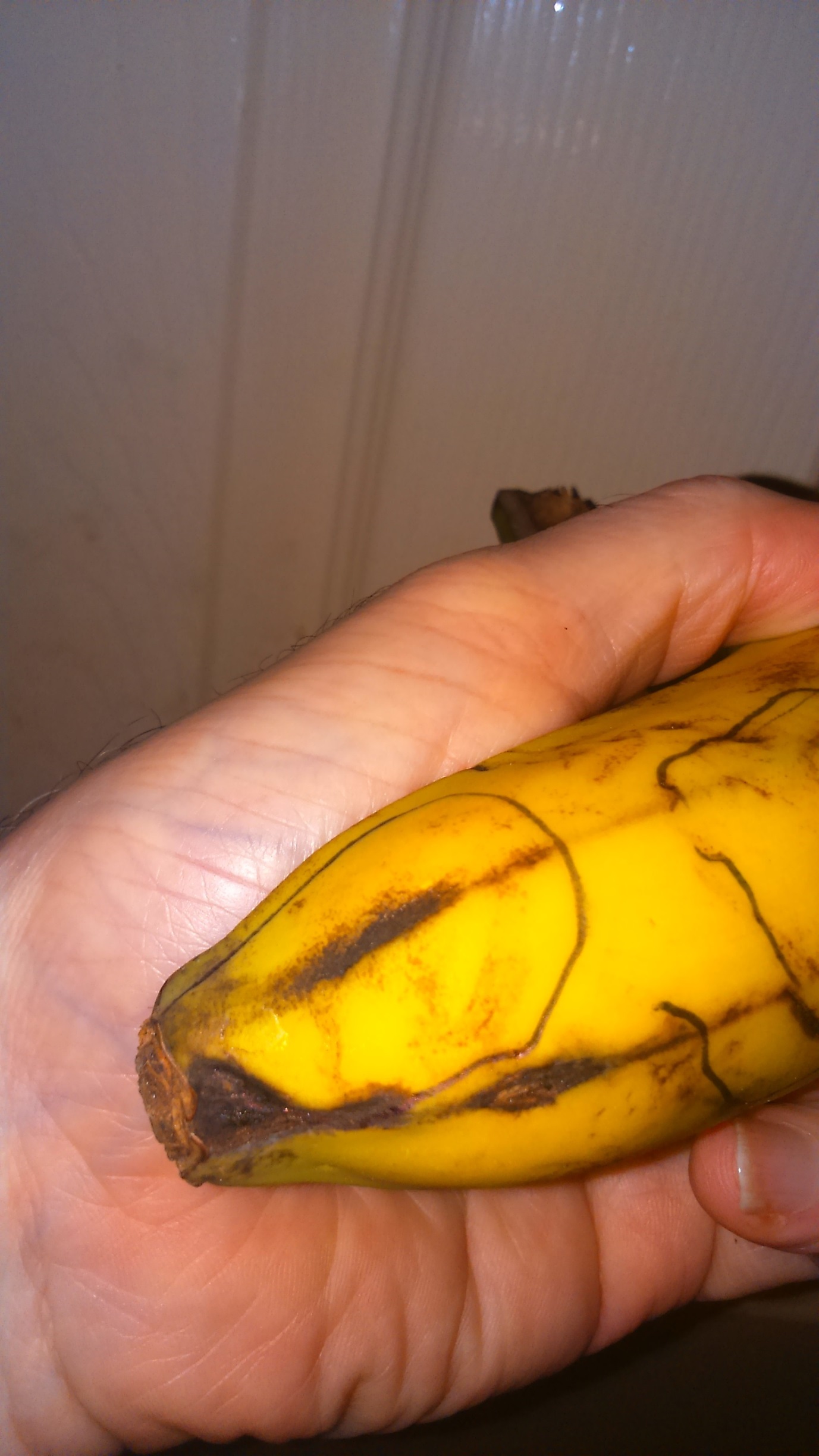 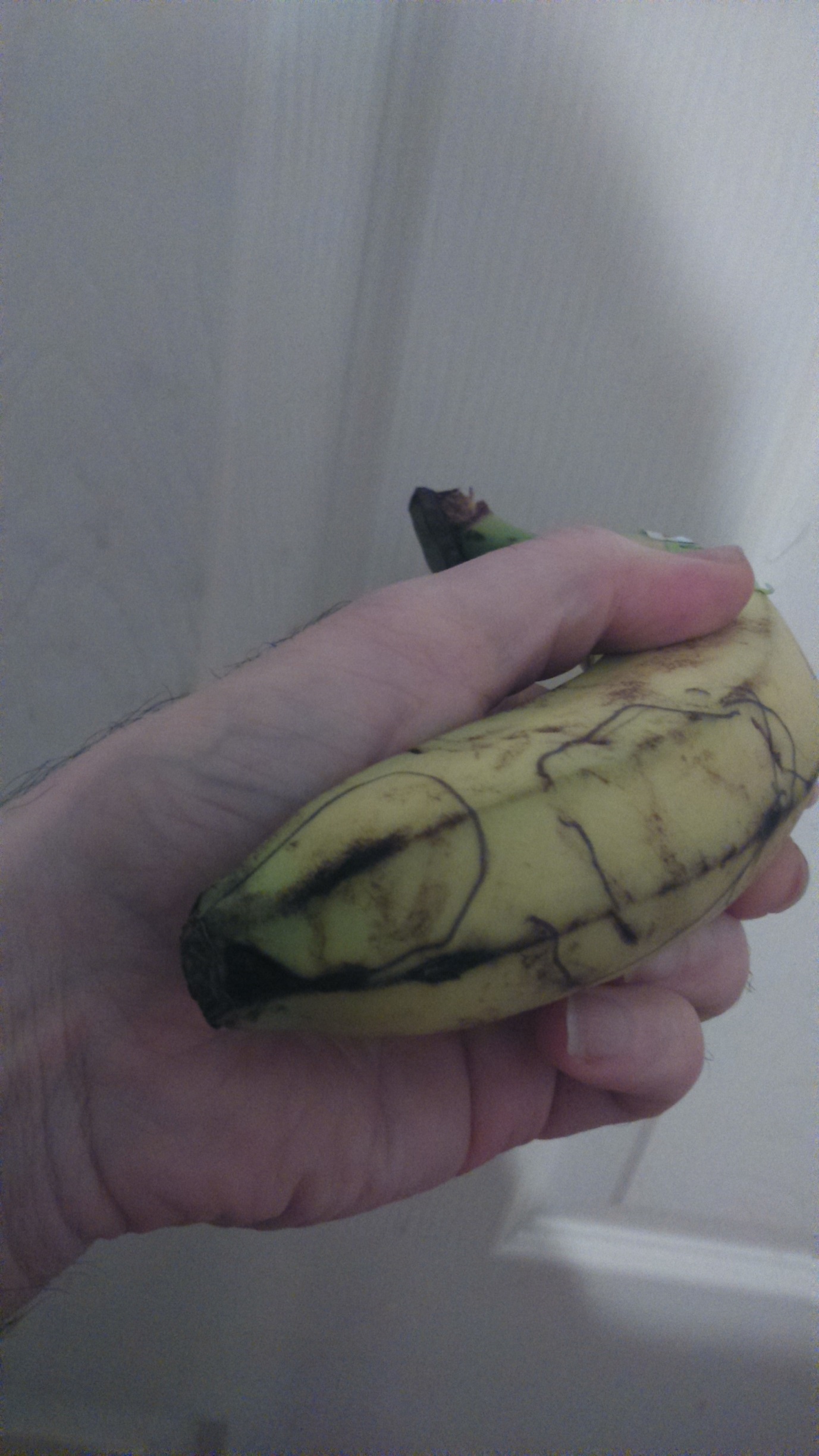 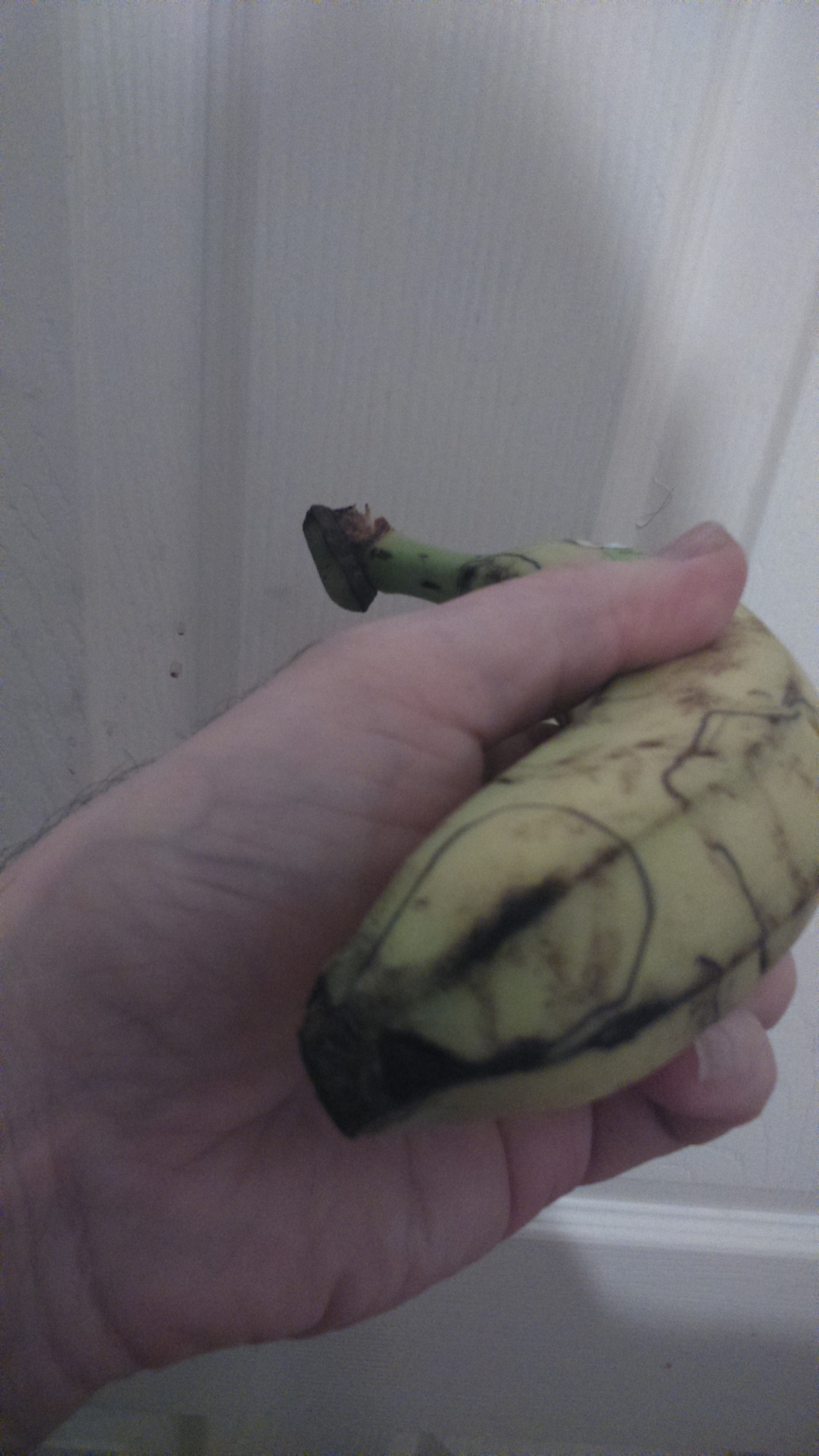 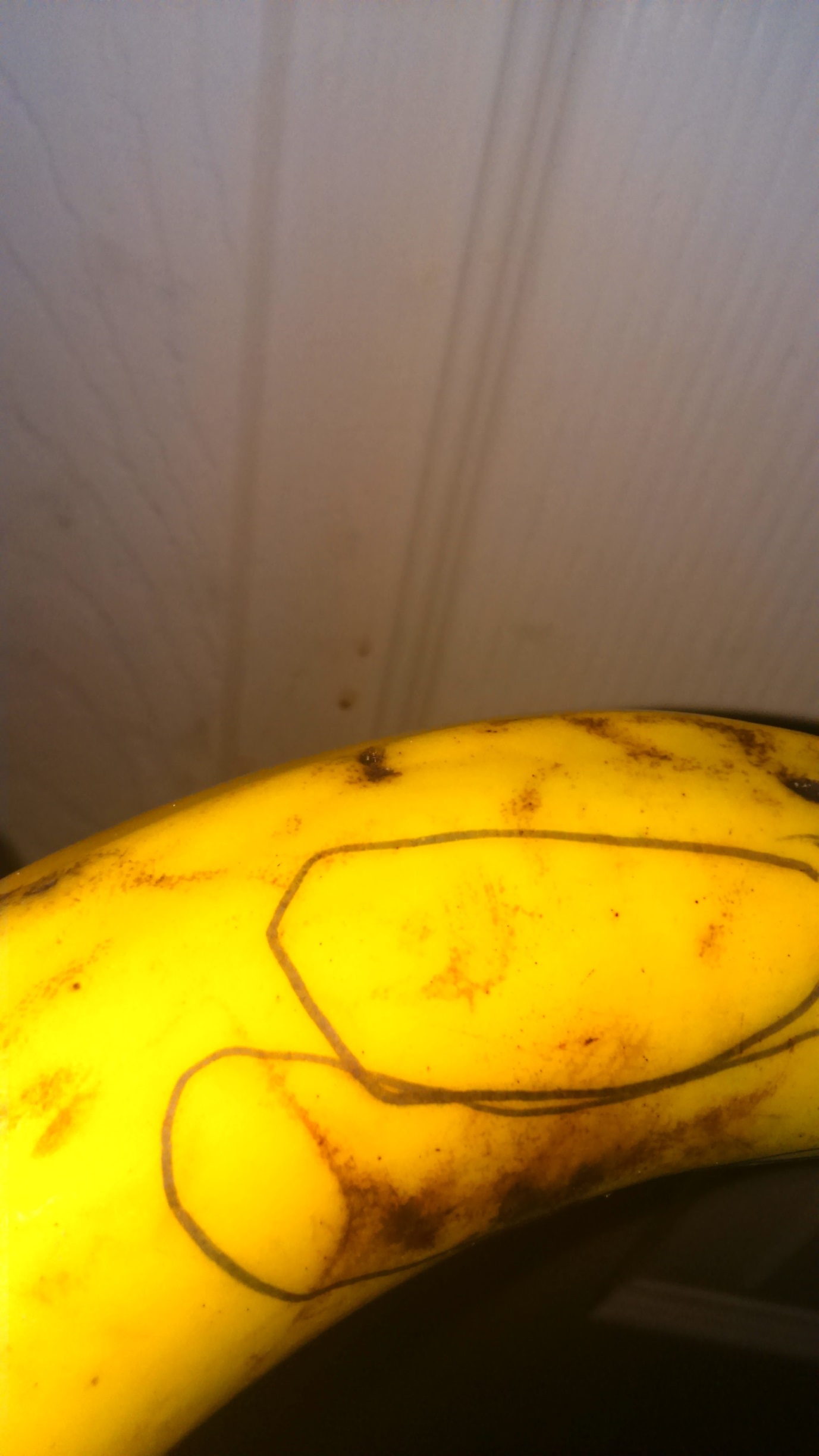 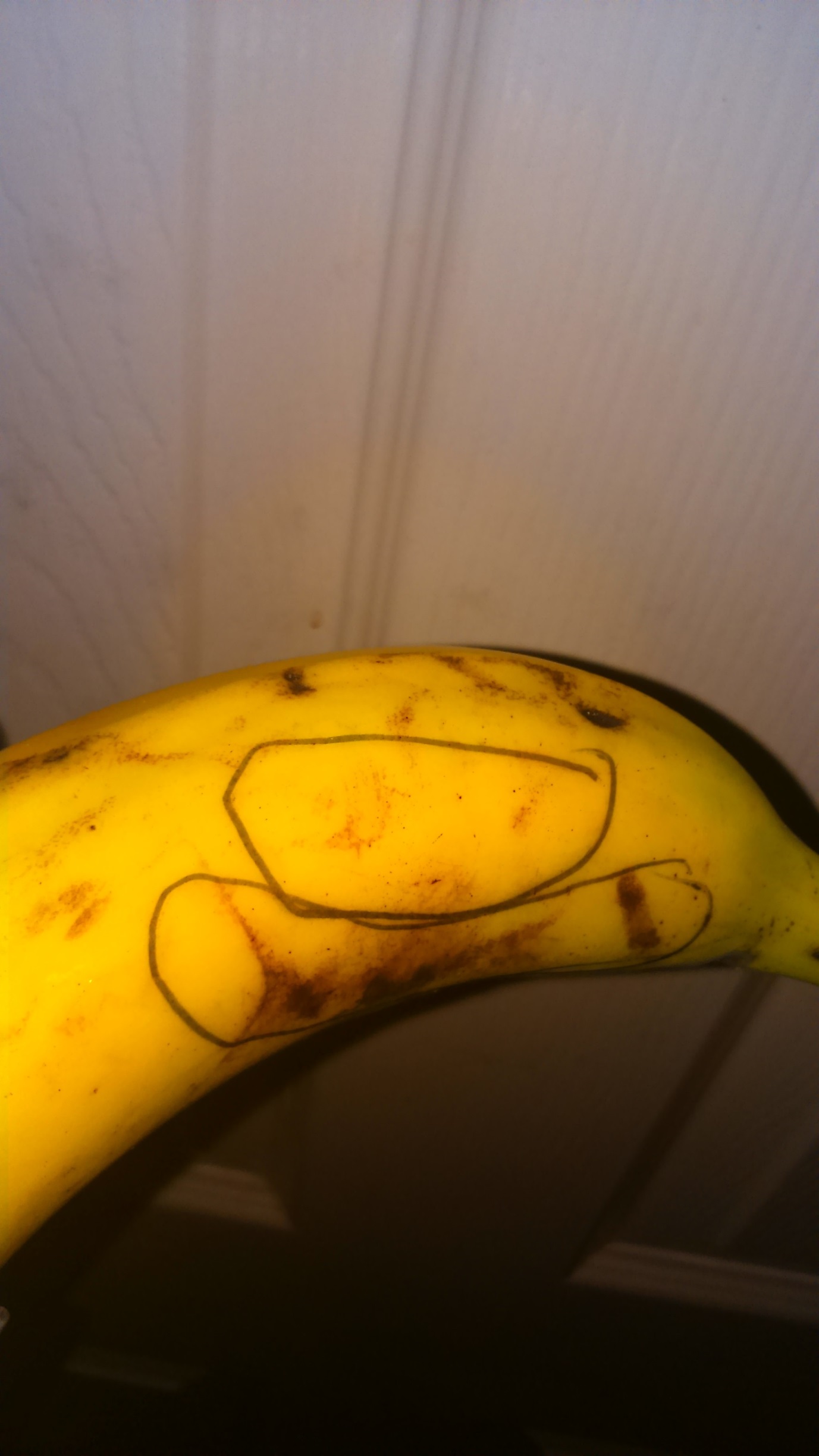 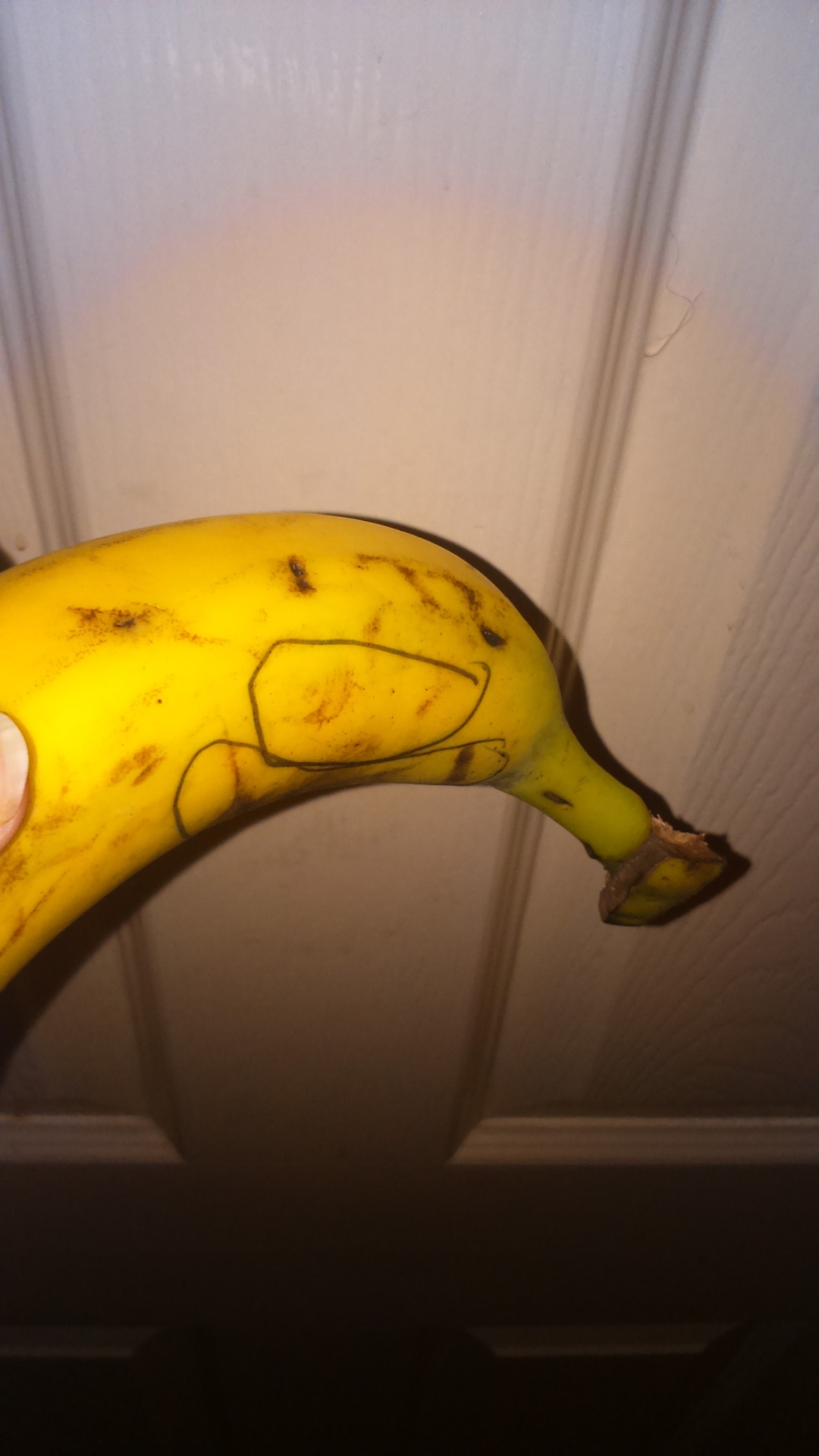 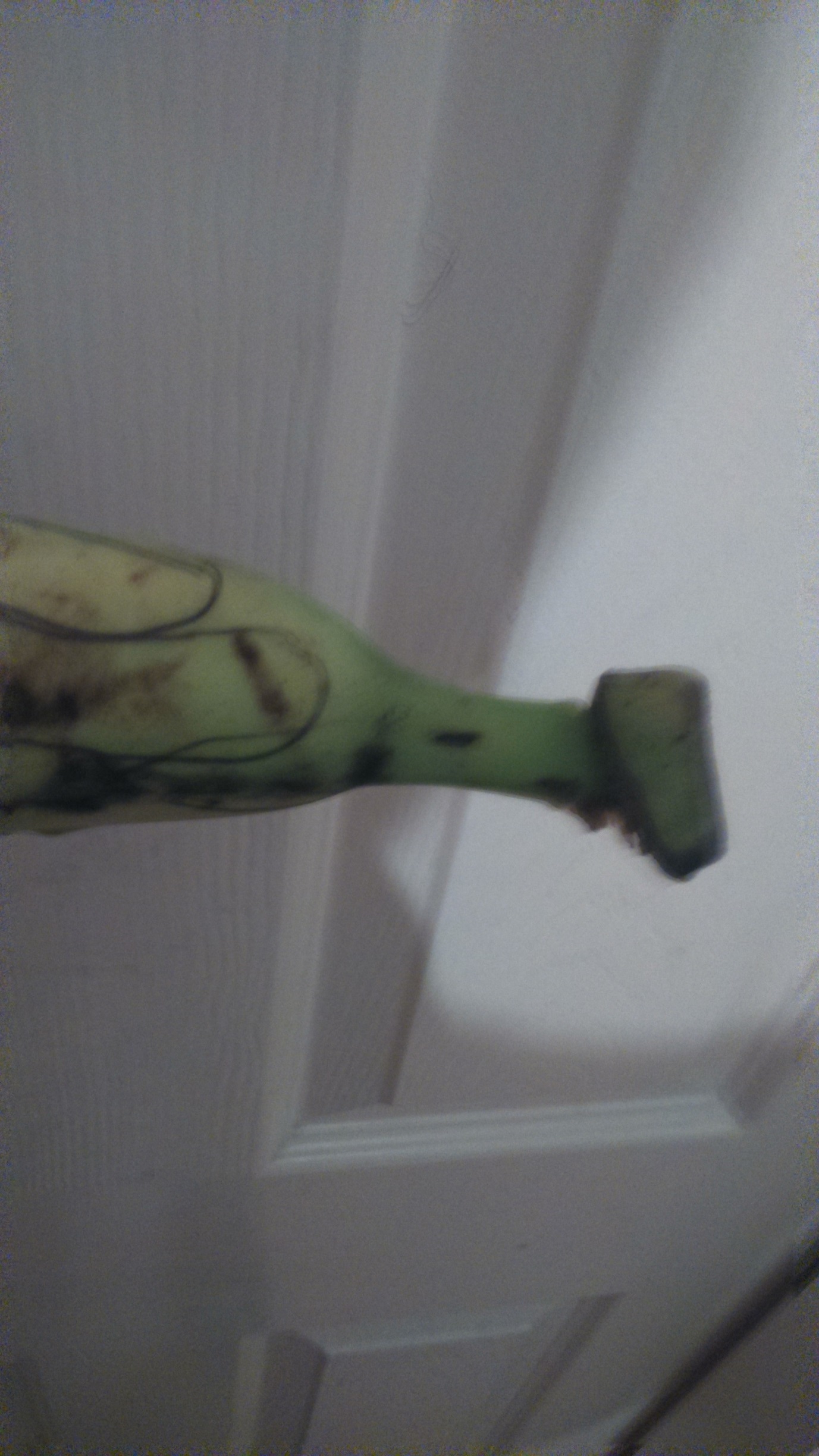 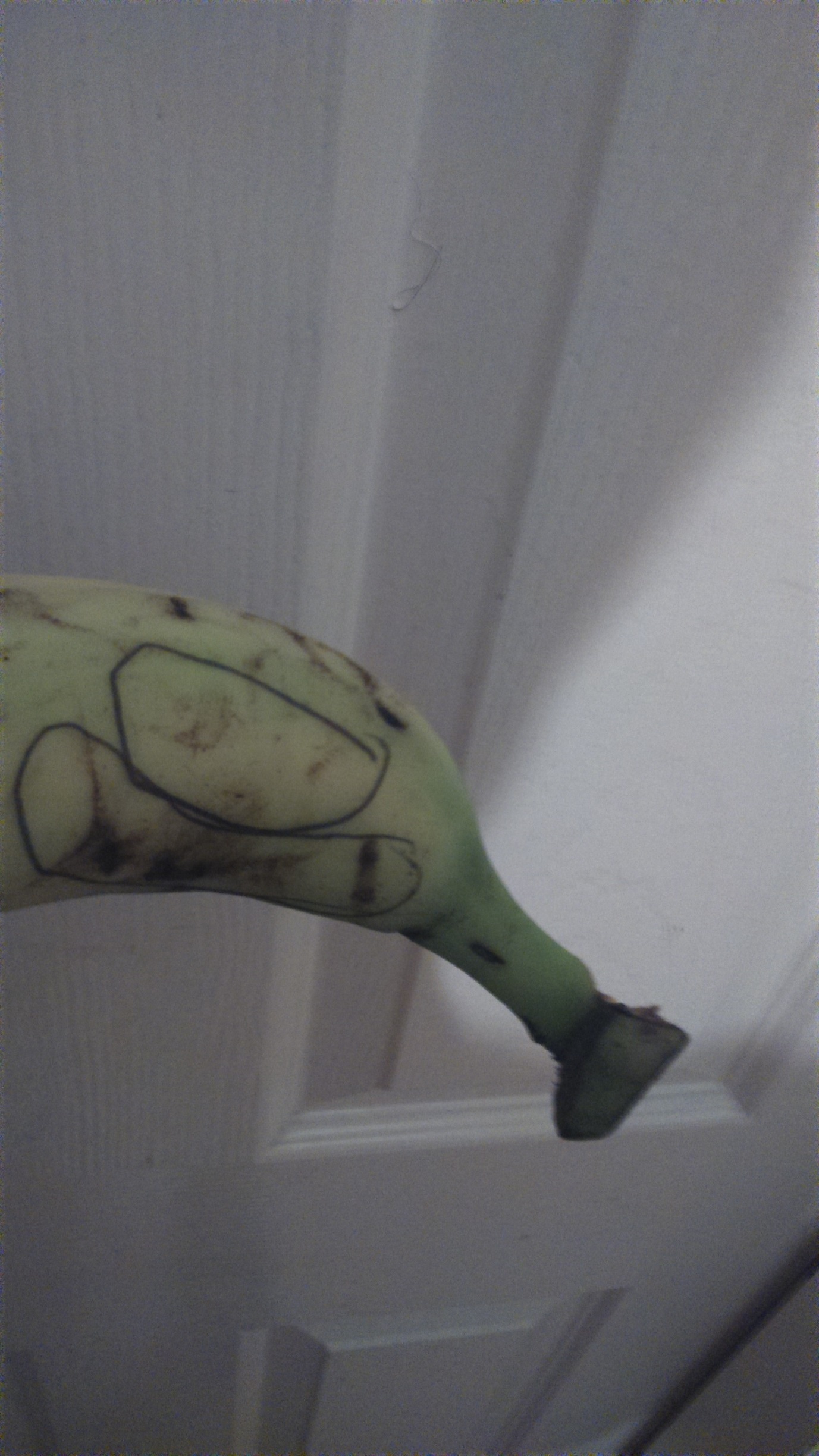 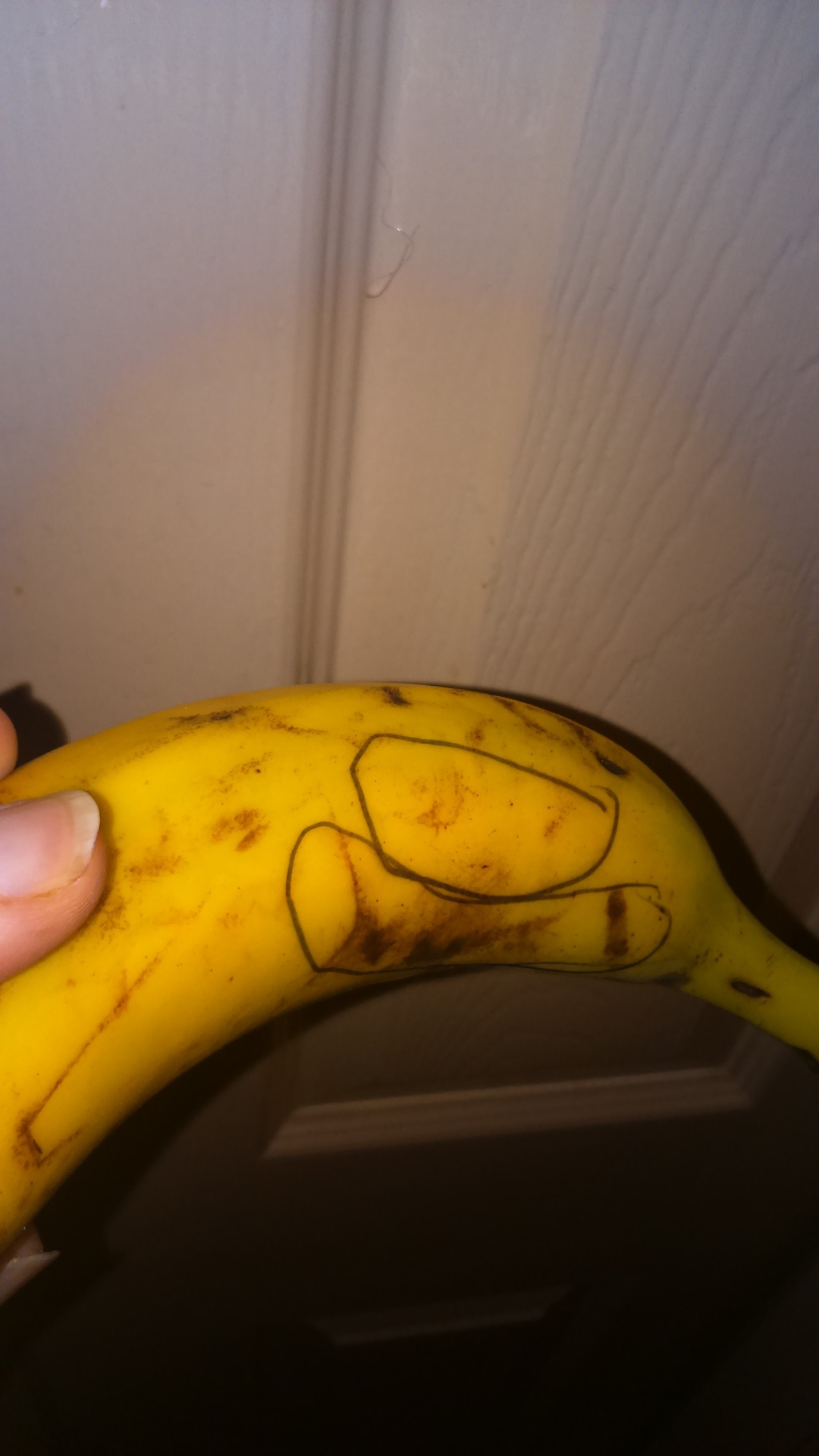 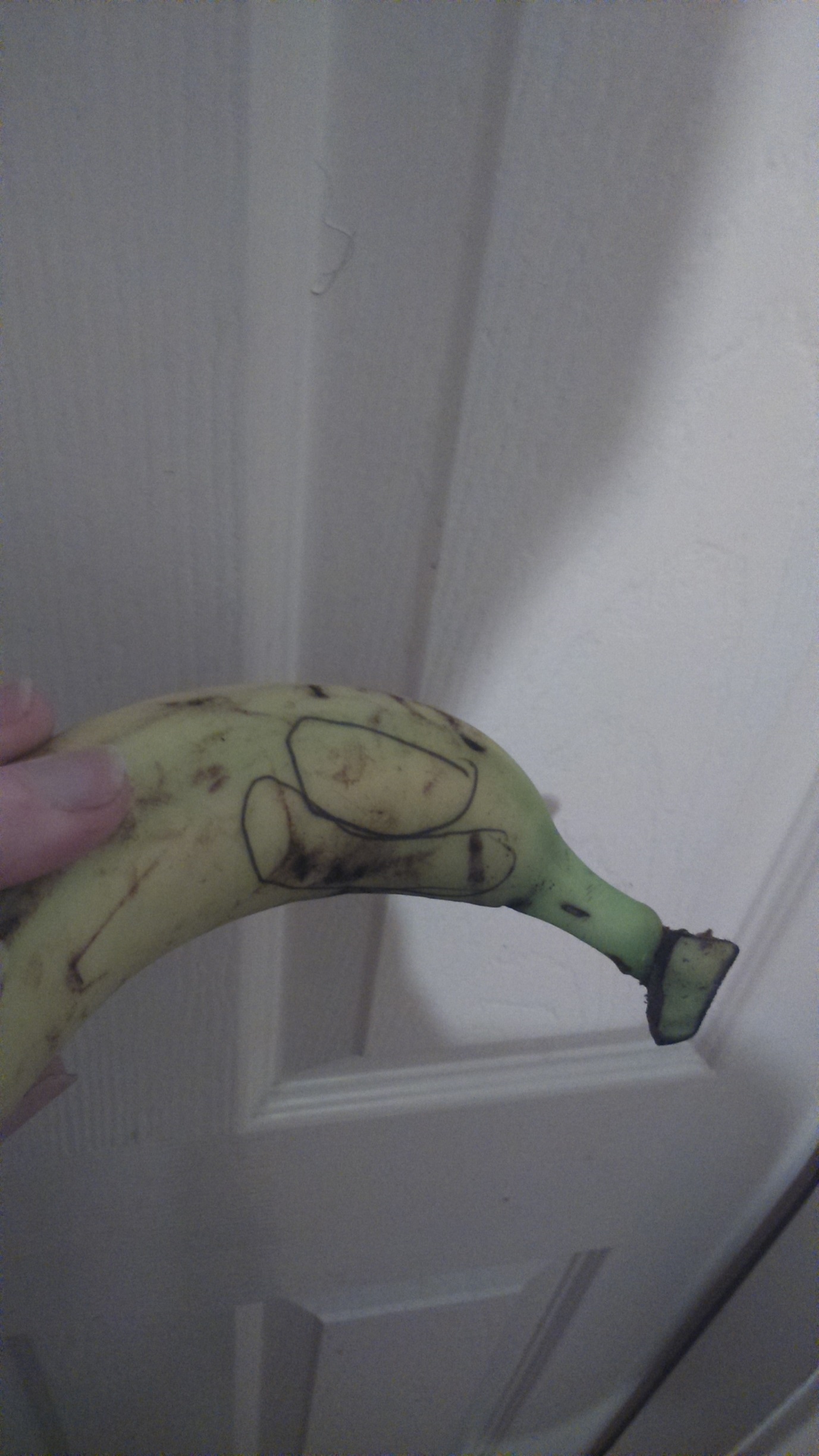 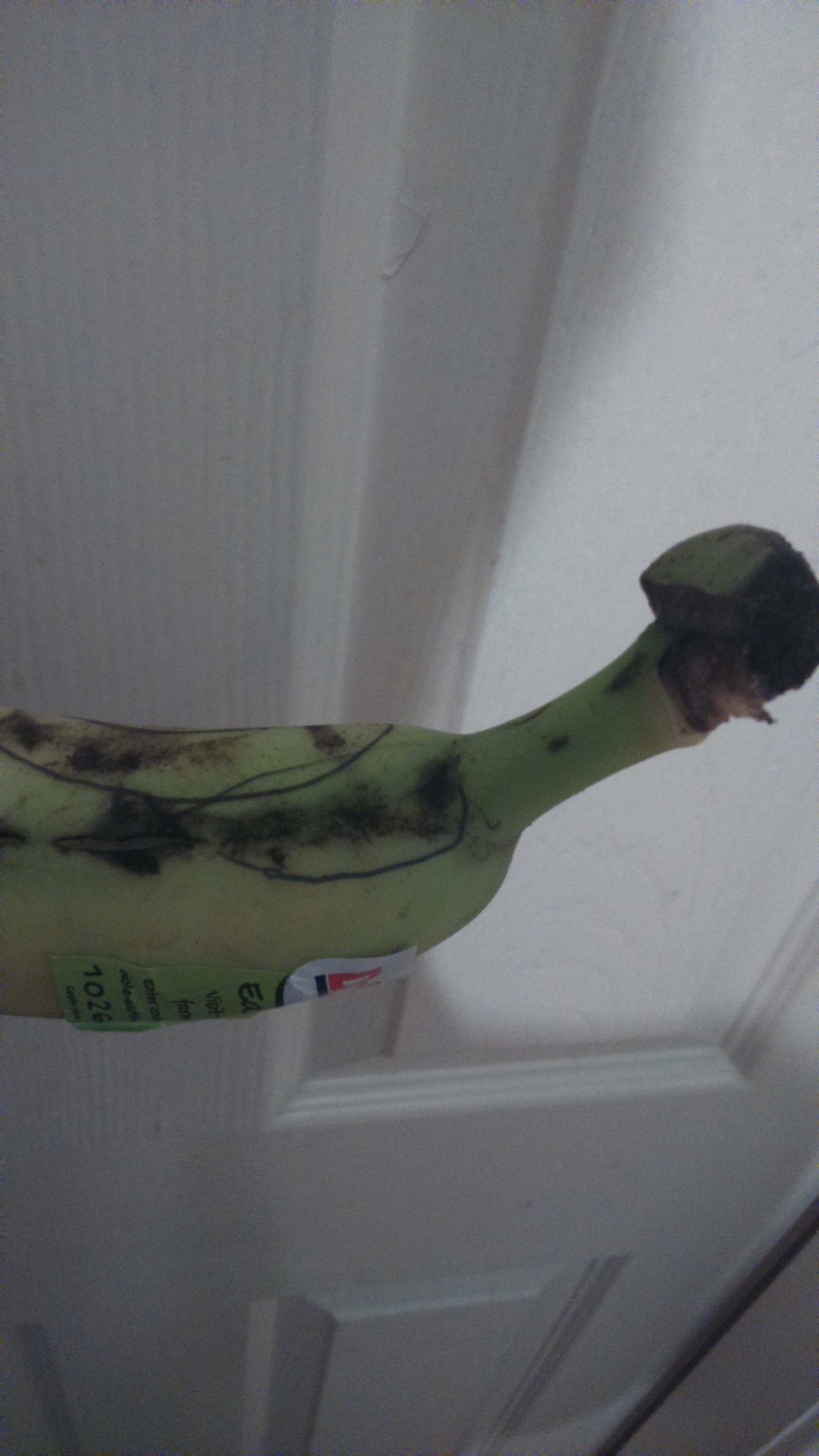 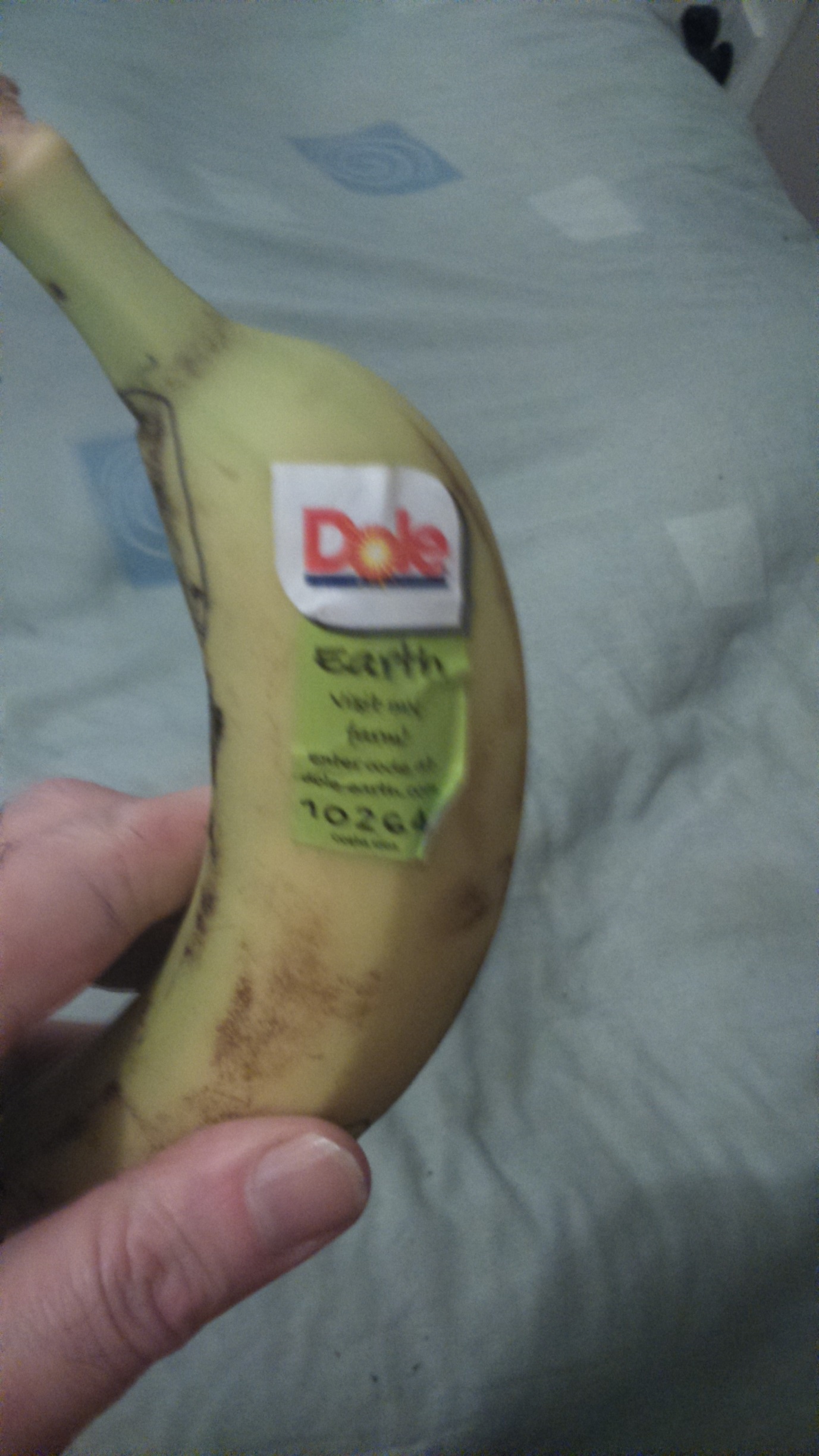 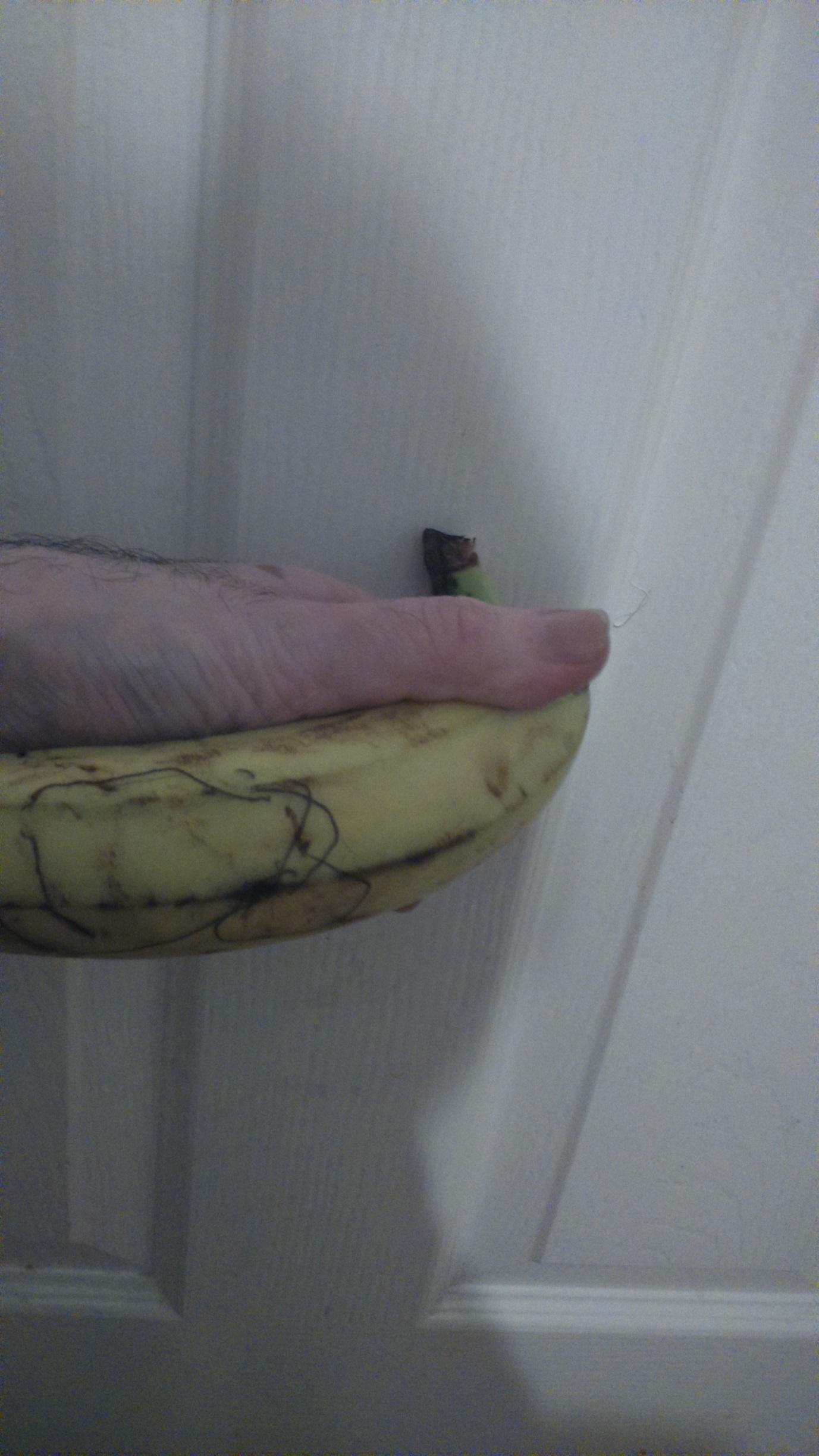 